https://pl.pinterest.com/pin/93238654771406791/http://theorganisedhousewife.com.au/printables/free-easter-colouring-pages/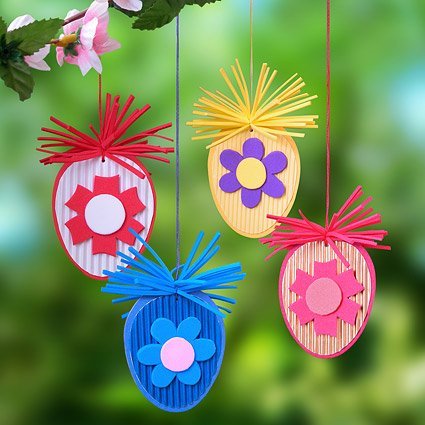 